 NURS 607 Summer 2020 Theory: Family Primary Care 2 Units Instructor: Benita Walton-Moss 	 Email Walton-mo@usc.edu 	 		Telephone: 410.615.1201 (mobile)         Course Days: Wednesday or Thursdays Office Hours: Thurs 9:30-10:30	Course Location virtualCourse Prerequisites or Co-Requisites SOWK 506: Human Behavior in the Social Environment NURS 601: Clinical Practicum: Management of the Childbearing/Child-Rearing Family (prerequisite) NURS 603: Transforming Evidence Into Practice NURS 604: Clinical Practicum: Clinical Management of Adult Patients With Complex Medical Issues NURS 605: Professional Issues in Advanced Practice Nursing NURS 608: Clinical Practicum: Family Primary Care (must be taken concurrently) Catalogue Description This capstone course draws on material and concepts learned throughout the FNP program and explores additional complex issues across the lifespan. Course Description This capstone course is the culmination of theoretical and clinical knowledge for family nurse practitioner students in the care of individuals and families across the lifespan. Complex health- related, biophysical, psychosocial, and cultural concerns will be a focus in the theoretical aspect of this course. The capstone project for this course includes writing an abstract and creating an evidence-based research poster and presentation tied to an area of interest identified by the student in the prior clinical theory courses. This capstone project builds on coursework/assignments throughout the program. Course Objectives Upon completion of the theory portion of this course, the student will be able to apply a systematic approach to the diagnosis and management of complex health problems. At the completion of the course the student will be able to: Course Format/Instructional Methods This is a challenging and exciting online course, using both asynchronous and synchronous approaches. Students will be expected to be prepared, fully present, and actively involved during all phases of the course. It is also the expectation that students will either possess or have access to the necessary computer equipment (desktop computer with audio/video capability), software (Microsoft Word and Adobe Acrobat), and a reliable hard-wired internet connection. Interactive activities (both asynchronous and synchronous), case studies, active group discussion, presentations, didactic lecture by webcast, online resources, and required readings are examples of the techniques that will be used to facilitate student learning. Material from clinical practice will be used to (a) illustrate class content and (b) assist with the transition from the classroom to the clinical setting. Students will leave this course better prepared to assume the role of family nurse practitioner. Student Learning Outcomes Student learning for this course relates to one or more of the following nine nursing core competencies: *Highlighted in this course The following table explains the highlighted competencies for this course, the related student learning outcomes, and the method of assessment. Course Assignments, Due Dates, and Grading Each of the major assignments is described below. Assignment 1: Poster (15% of course grade) The poster is the summary of your findings from NURS 603. Work to summarize your findings in brief, concise bullet points. A poster template and examples are available in the documents section of this course. This is an individual assignment.  Grading Rubric for Poster  20 points: Introduction and background – the question (PICOT) asked should be emphasized here, the unknowns in the literature highlighted. It is important to justify the need for the review and the potential implications.  10 points: Presentation : quality of poster, ability to communicate and engage with audience 20 points: Method: this is the what, when, where. What you searched – what was your “search string”, what search terms and limits did you use, what was the inclusion/exclusion criteria, how studies were screened. What search engines did you use (i.e. PubMed, Medline/OvidSP, CINAHL, etc.) 20 points: Results: this is where you put what your findings were. Evidence and explanation should be given to the process of study inclusion/exclusion (start to finish) and summarized in an appropriate flow diagram. A summary of characteristics – what were the characteristics of the studies/subjects included if relevant.   For example:  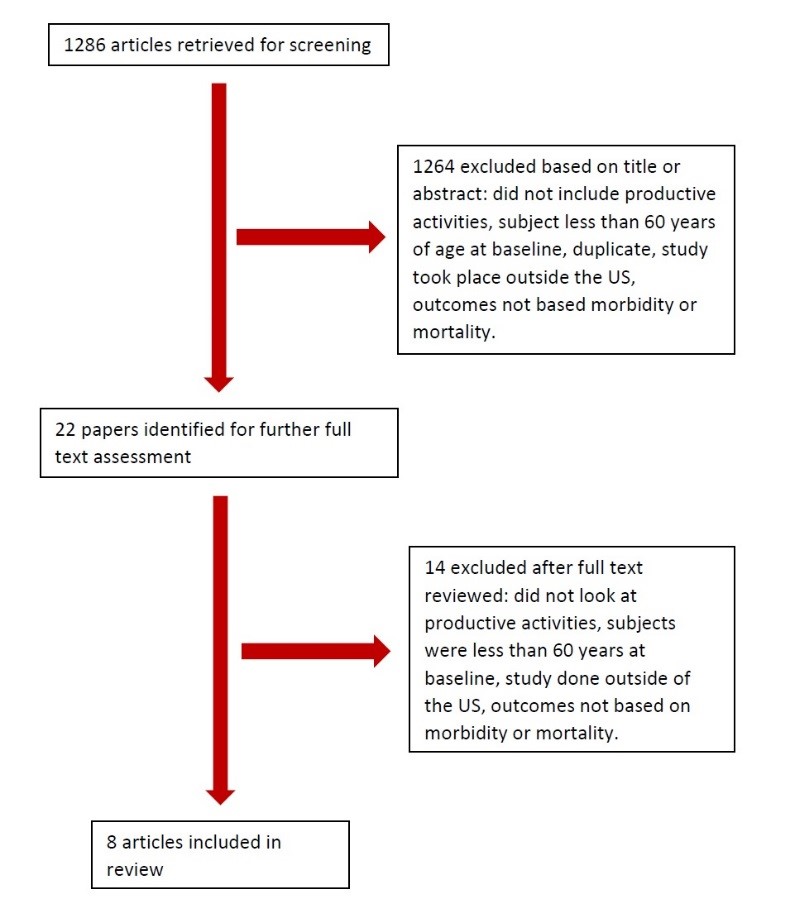 25 points: Discussion and conclusion. The discussion aims to integrate the findings. Tables work well here. A brief and direct interpretation of the findings should be made and suggestion of inference/implications for future research or clinical practice.  5 points: Incorporate at least three references using APA format; references should be current and within the last five years (avoid UpToDate as part of current references) Due: Weeks 4 This assignment relates to Student Outcomes 1, 3, 4, and 5. Assignment 2:  Exam 1 (25% of course grade) The exam reviews material from other courses taken in the FNP program related to the FNP role and assessment of physical, social, and psychosocial health in the childbearing family, child-rearing family (infants through adolescents), and young adult through aging adult. Students will have 75 minutes for 50 questions. All exams are password-protected. Students will have 72 hours to complete the exam. All exams may be taken only once and must be completed in one session. Your instructor will post the exam password to the course wall after Live Session 7. You are allotted 1.5 minutes per question; for this 50-item exam you will be allotted 75 minutes. Students must video-record themselves taking each exam using ProctorTrack software (accessed through our Learning Management System). If you do not know how to use the Record feature, contact Student Support for help in advance of taking the exam. The exam recording must be made available to your section faculty. Students must be in a well-lit area and remain visible and on-camera for the entire duration of the exam. The student’s work area must be clear of all papers, books, and other materials. Cell phones MUST be turned off (not on silent or vibrate). Any attempt to turn away from the camera or the use of messaging or text to communicate in any POD will be considered a violation of the testing protocol, resulting in a zero for the exam. Students without a valid test recording or with a questionable recording, or students who miss the exam deadline, will receive a grade of zero for the exam. All exams in this course will require students to deploy a software called Proctortrack. This is a software system that automatically proctors student exams, verifies student identities throughout the exam, and provides instructors with brief video clips and screenshots if potential testing violations occur. Proctortrack is fully integrated with the Learning Management System; however, students are required to complete a practice exam at the start of the semester to ensure the technology is set up properly on their computers. If students experience issues or have questions with the practice exam or with Proctortrack in general, students should contact Student Support for help in advance of taking the exam. There will at minimum a three- to four-day lag on releasing exam grades per Proctortrack software. To ensure a successful testing environment, students should: Choose a private location with no distractions Have nothing around that could make noise Set up proper lighting, and ensure his or her face is clearly visible Have no food or drink Close all browser tabs and other programs Have only one keyboard, mouse, and monitor connected Not leave testing area/camera view during the exam Not take or use notes (unless specifically allowed by instructor) Not use or have nearby additional technology (phones, tablets, television, etc.) Not have other people in the room Have a hardwire connection Due: Week 7 This assignment relates to Student Outcomes 1, 3, 4, 7, and 8. Assignment 3: Clinical Write-Up (20% of Course Grade) Students will submit a paper on a patient they have followed in their current clinical placement within this semester (in NURS 608). This same patient may not be the basis for the complex childbearing, pediatric, adult, or aging adult group presentations presented by the student groups in Weeks 6, 8, and 10 of this course. The presenting problems should reflect significant complexity (multiple comorbid conditions), beyond those you wrote for previous clinical courses. Incorporate at least three references using APA format; references should be current and within the last five years (avoid UpToDate as part of current references).cited in APA style within text. See Clinical Write Up Template and Rubric.  Due: Week 10  This assignment relates to Student Outcome 1, 2, 3, 4, 5, 7, and 8. Assignment 4: Exam 2 (25% of course grade) The exam reviews material from other courses taken in the FNP program related to the FNP role and assessment of physical, social, and psychosocial health in the childbearing family, child-rearing family (infants through adolescents), and young adult through aging adult. Students will have 1.25 hours for 50 questions. All exams are password-protected. Students will have 72 hours to complete the exam. All exams may be taken only once and must be completed in one session. Your instructor will post the exam password to the course wall to open the exam. You are allotted 1.5 minutes per question; for this 50-item exam you will be allotted 75 minutes. Students must video-record themselves taking each exam using ProctorTrack software (accessed through our Learning Management System). If you do not know how to use the Record feature, contact Student Support for help in advance of taking the exam. The exam recording must be made available to your section faculty. Students must be in a well-lit area and remain visible and on-camera for the entire duration of the exam. The student’s work area must be clear of all papers, books, and other materials. Cell phones MUST be turned off (not on silent or vibrate). Any attempt to turn away from the camera or the use of messaging or text to communicate in any POD will be considered a violation of the testing protocol, resulting in a zero for the exam. Students without a valid test recording or with a questionable recording, or students who miss the exam deadline, will receive a grade of zero for the exam. All exams in this course will require students to deploy a software called Proctortrack. This is a software system that automatically proctors student exams, verifies student identities throughout the exam, and provides instructors with brief video clips and screenshots if potential testing violations occur. Proctortrack is fully integrated with the Learning Management System; however, students are required to complete a practice exam at the start of the semester to ensure the technology is set up properly on their computers. If students experience issues or have questions with the practice exam or with Proctortrack in general, students should contact Student Support for help in advance of taking the exam. There will at minimum a three- to four-day lag on releasing exam grades per Proctortrack software. To ensure a successful testing environment, students should: Choose a private location with no distractions Have nothing around that could make noise Set up proper lighting, and ensure his or her face is clearly visible Have no food or drink Close all browser tabs and other programs Have only one keyboard, mouse, and monitor connected Not leave testing area/camera view during the exam Not take or use notes (unless specifically allowed by instructor) Not use or have nearby additional technology (phones, tablets, television, etc.) Not have other people in the room Have a hardwire connection Due: Week 15 This assignment relates to Student Outcomes 1, 3, 4, 7, and 8. Assignment 5: Professional Portfolio (5% of Course Grade) The purpose of this assignment is to assist the student in developing an individualized portfolio to be used as a personal marketing tool. It is P/F and worth 5% of the course grade. The completed portfolio should be submitted to the Assignments section of the course website. This portfolio is in progress from NURS 605: Professional Issues in Advanced Practice Nursing (the same rubric will be used). Table of contents Cover letter Resume, including professional goal statement Copy of current licenses and certifications Preceptorship and clinical placements/experiences: Description of course for the site (for example, Adult Complex)Name of preceptor Description of each clinical site: Populations served Socioeconomic background Cultural differences Common issues for this community Types of patients seen (clinical issues/diagnoses) Summary clinical report for entire program (from Typhon) Summary of the requirements for entry into NP practice in the student’s state of residency List courses taken (students are strongly advised to retain copies of their course syllabi for their own records for possible licensing purposes and DNP program requirements) Completed application for AANP or ANCC certification examination Copy of completed state-specific Board of Nursing Nurse Practitioner application Collaborative practice agreement, if applicable Plan for growth: Continuing education (professional/CEU requirements of student’s Board of Nursing) 2. Role transition Participation in professional organization Future leadership roles Due: Week 15 This assignment relates to Student Outcome 2. Class Participation (10% of course grade) In preparation for weekly, synchronous class sessions, students will be expected to complete and submit weekly class preparation assignments. These weekly asynchronous assignments/reflections/questions will be graded according to a rubric. A significant amount of time (online synchronous) will be spent discussing core course content. A variety of techniques will be used to assist in stimulating a more meaningful learning environment. In order to get the full benefit of the learning experience, it is the expectation that every student will fully prepare and participate. Active presence in class (synchronous sessions), along with preparation by having read and completed the assignments, and full participation in discussion and activities are essential for a quality student learning experience. Students must, at all times, adhere to the Virtual Academic Center classroom decorum standards. A copy of this has been placed for your review in the course Documents and Files section. Take some time to review this document and understand your role and responsibilities as a virtual student. Behavior that consistently or grossly interferes with classroom activities is considered disruptive behavior and may be subject to disciplinary action. Such behavior inhibits other students’ ability to learn and an instructor’s ability to teach. A student responsible for disruptive behavior may be required to leave class pending discussion and resolution of the problem and may be reported to the Office of Student Judicial Affairs for disciplinary action. Class participation is based on attendance and participation in both asynchronous work and synchronous sessions. Class attendance is mandatory. The presence (and absence) of students greatly affects the learning experience of others. If a student anticipates missing a class or is ill, he or she will be expected to notify the instructor within 24 hours of the missed deadline or synchronous class session. Due: Ongoing Policy on Late or Make-Up Work Papers are due on the day and time specified.  Extensions will be granted only for extenuating circumstances.  If the paper is late without permission, the grade will be affected. Papers are due on the day and time specified by the faculty.  An extension for papers or other assignments will be granted only for serious extenuating circumstances with the permission of the faculty. If the paper or other assignment is turned in late without prior permission, there will be an automatic deduction of 10% per day up to 5 days (example- 3 days late results in an automatic 30% deduction from the grade).  After the 5th day the late paper will receive an automatic 0.  Class grades will be based on the following: Within the School of Social Work, grades are determined in each class based on the following standards, which have been established by the faculty of the School: (1) Grades of A or A– are reserved for student work that not only demonstrates very good mastery of content but that also shows that the student has undertaken a complex task, has applied critical thinking skills to the assignment, and/or has demonstrated creativity in her or his approach to the assignment. The difference between these two grades would be determined by the degree to which these skills have been demonstrated by the student. (2) A grade of B+ will be given to work that is judged to be very good. This grade denotes that a student has demonstrated a more-than-competent understanding of the material being tested in the assignment. (3) A grade of B will be given to student work that meets the basic requirements of the assignment. It denotes that the student has done adequate work on the assignment and meets basic course expectations. (4) A grade of B– will denote that a student’s performance was less than adequate on an assignment, reflecting only moderate grasp of content and/or expectations. (5) A grade of C would reflect a minimal grasp of the assignments, poor organization of ideas, and/or several significant areas requiring improvement. (6) Grades between C– and F will be applied to denote a failure to meet minimum standards, reflecting serious deficiencies in all aspects of a student’s performance on the assignment. As a professional school, class attendance and participation is an essential part of your professional training and development at the USC Suzanne Dworak-Peck School of Social Work. You are expected to attend all classes and meaningfully participate. For Ground courses, having more than 2 unexcused absences in class may result in the lowering of your grade by a half grade.  Additional absences can result in additional deductions. For VAC courses, meaningful participation requires active engagement in class discussions and maintaining an active screen. Having more than two unexcused absences in class may result in the lowering of your grade by a half grade. Additional absences in the live class can result in additional deductions. Furthermore, unless directed by your course instructor, you are expected to complete all asynchronous content and activities prior to the scheduled live class discussion. Failure to complete two asynchronous units before the live class without prior permission may also lower your final grade by a half grade. Not completing additional units can result in additional deductions.  Required and Supplementary Instructional Materials and Resources Required Textbooks: Dunphy, L. M., Winland-Brown, J. E., Porter, B. O., &Thomas, D. J. (2019). Primary care: The art and science of advanced practice nursing (5th ed.). Philadeliphia: FA Davis Company. ISBN -13: 9780803695290 Recommended Textbooks: Burns, C. E., Dunn, A. M., Brady, M. A., Starr, M. B., Blosser, C. G., & Garzon, D. L. (2017). Pediatric primary care (6th ed.). Philadelphia, PA: Elsevier/Saunders. ISBN: 9780323243384 Hagan, J.F., Shaw, J.S., & Duncan, P. (2017). Bright Futures (4th ed.). Elk Grove Village, IL. ISBN 978-1-61002-022-0 Recommended Guidebook for APA Formatting: American Psychological Association (2019). Publication manual of the American Psychological Association (7th ed.). Washington, D.C.: American Psychological Association. ISBN-13: 9781433832161 Note: Additional required and recommended readings may be assigned by the instructor throughout the course.     NURS 607              Summer 12 Unit Session VAC Topics Course overview	    Async Assignments by WeekCourse OverviewCourse Schedule—Detailed Description This module relates to Course Objectives 2, 3, 5, and 6. Required Readings: Dunphy, L. M., Winland-Brown, J. E., Porter, B. O., &Thomas, D. J. (2019). Primary care: The art and science of advanced practice nursing (5th ed.). Philadelphia: FA Davis Company. ISBN13: 978-0803667181 1. Chapter 80: The Business of Advanced Practice Nursing, pp. 1327-1347. Recommended Readings: Aiken, B. M. (2015, June 1). Job search techniques for new and seasoned nurse practitioners. Retrieved from http://www.clinicaladvisor.com/napnap-2015-meeting-coverage/job-search-techniques-for- new-student-seasoned-nurse-practitioners/article/400455/ National Association of Pediatric Nurse Practitioners. (n.d.). New graduate PNP. Retrieved from https://www.napnapcareerguide.com/new-graduate-pnp/ National Association of Pediatric Nurse Practitioners. (n.d.). PNP job interview—behavioral questions. Retrieved from https://www.napnapcareerguide.com/pnp-job-interview-behavioral-questions/ National Association of Pediatric Nurse Practitioners. (n.d.). PNP networking tips. Retrieved from https://www.napnapcareerguide.com/pnp-networking-tips/ This module relates to Course Objectives 1–6. Required Readings: Dunphy, L. M., Winland-Brown, J. E., Porter, B. O., &Thomas, D. J. (2019). Primary care: The art and science of advanced practice nursing (5th ed.). Philadelphia: FA Davis Company. ISBN-13: 978-0803667181 Chapter 66: Schizophrenia Spectrum Disorders, pp. 1088-1099. Chapter 67: Mood Disorders, pp. 1100-1128. Chapter 68: Anxiety, Stress, and Trauma-Related Disorders, pp. 1129-1135 & 1138-1152. Chapter 70: Behavioral Disorders Related to Physical/Physiological Disturbances section on Eating Disorders, pp. 1162-1166. Chapter 81: The 15-minute hour: Practical Approaches to Behavioral Health for Primary Care, pp. 1348-1353. Recommended Readings: Griswold, K. S., Del Regno, P. A., & Berger, R. C. (2015). Recognition and differential diagnosis of psychosis in primary care. American Family Physician, 91(12), 856–863. Retrieved from http://www.aafp.org/afp/2015/0615/p856.pdf Harrington, B. C., Jimerson, M., Haxton, C., & Jimerson, D. C. (2015). Initial evaluation, diagnosis, and treatment of anorexia nervosa and bulimia nervosa. American Family Physician, 91(1), 46–52. Retrieved from http://www.aafp.org/afp/2015/0101/p46.html This module relates to Course Objectives 1–6. Required Readings: Burns, C. E., Dunn, A. M., Brady, M. A., Starr, M. B., Blosser, C. G., & Garzon, D. L. (2017). Pediatric primary care (6th ed.). Philadelphia, PA: Elsevier/Saunders. Chapter 2: Child and Family Health Assessment, pp. 10–32. Chapter 3: Cultural Considerations for Pediatric Primary Care, p. 33–44. Chapter 4: Developmental Management in Pediatric Primary Care, pp. 46–60. Chapter 6: Developmental Management of Early Childhood, pp. 80–100. Chapter 7: Developmental Management of School-Age Children, pp. 101–120. Chapter 8: Developmental Management of Adolescents, pp. 121–139. Chapter 10: Nutrition, pp. 156–197. Chapter 13: Physical Activity and Sports for Children and Adolescents, pp. 233–274. Chapter 14: Sleep and Rest, pp. 275–284. Chapter 15: Sexuality, pp. 285-298. Chapter 17: Role Relationships, pp. 311–338. Chapter 34: Dental and Oral Disorders, pp. 889–911. Recommended Readings: Ball, J. W., Dains, J. E., Flynn, J. A., Solomon, B. S., & Stewart, R. W. (2015). Seidel’s guide to physical examination (8th ed.). St. Louis, MO: Elsevier-Mosby. 1.  Chapter 23: Sports Participation Evaluation, pp. 581–593. This module relates to Course Objectives 1–6. Required Readings: Dunphy, L. M., Winland-Brown, J. E., Porter, B. O., &Thomas, D. J. (2019). Primary care: The art and science of advanced practice nursing (5th ed.). Philadelphia: FA Davis Company. ISBN-13: 978-0803667181 Chapter 11: Common Skin Complaints, pp. 145-158. Chapter 13: Fungal Skin Infections, pp. 168-184.  Chapter 14: Bacterial skin infections, pp. 185-199. Chapter 16 Dermatitis, pp. 210-233. Chapter 17: Skin lesions, pp. 234-258. Recommended Readings: Dunphy, L. M., Winland-Brown, J. E., Porter, B. O., &Thomas, D. J. (2019). Primary care: The art and science of advanced practice nursing (5th ed.). Philadelphia: FA Davis Company. ISBN-13: 978-0803667181 1.  Chapter 20: Visual Disturbances and Impaired Vision, pp. 278-292. This module relates to Course Objectives 1–6. Required Readings: Dunphy, L. M., Winland-Brown, J. E., Porter, B. O., &Thomas, D. J. (2019). Primary care: The art and science of advanced practice nursing (5th ed.). Philadelphia: FA Davis Company. ISBN13: 978-0803667181. Chapter 29: Sleep Apnea, pp. 363-370. Chapter 31: Inflammatory Respiratory Disorders, pp. 397-423. Dunlap, B., & Weyer, G. (2016). Pulmonary hypertension. American Family Physician, 94(6), 463–469. Gentry, S., & Gentry, B. (2017). Chronic obstructive pulmonary disease: Diagnosis and management. American Family Physician, 95(7), 433–441. Semelka, M., Wilson, J., & Floyd, R. (2016). Diagnosis and treatment of obstructive sleep apnea in adults. American Family Physician, 94(5), 355–360. Recommended Readings: Global Initiative for Chronic Obstructive Lung Disease. (2017). Pocket guide to COPD diagnosis, management, and prevention: A guide for health care professionals. Retrieved from http://goldcopd.org/wp-content/uploads/2016/12/wms-GOLD-2017-Pocket-Guide.pdf This module relates to Course Objectives 1–6. Required Readings: Dunphy, L. M., Winland-Brown, J. E., Porter, B. O., &Thomas, D. J. (2019). Primary care: The art and science of advanced practice nursing (5th ed.). Philadelphia: FA Davis Company. ISBN-13: 978-0803667181 Chapter 32: Lung Cancer, pp. 424-436  Chapter 61: Hematologic Disorders, pp. 958-992. This module relates to Course Objectives 1–6. Required Readings: Dunphy, L. M., Winland-Brown, J. E., Porter, B. O., &Thomas, D. J. (2019). Primary care: The art and science of advanced practice nursing (5th ed.). Philadelphia: FA Davis Company. ISBN-13: 978-0803667181 Chapter 40: Gastric and Intestinal Disorders, pp. 565-602. Chapter 42: Cirrhosis and Liver Failure, pp. 612-622. This module relates to Course Objectives 1–6. Required Readings: Dunphy, L. M., Winland-Brown, J. E., Porter, B. O., &Thomas, D. J. (2019). Primary care: The art and science of advanced practice nursing (5th ed.). Philadelphia: FA Davis Company. ISBN-13: 978-0803667181 Chapter 44: Urinary Tract Disorders, pp. 628-649 Chapter 46: Common Reproductive System Complaints, pp. 669 – 689. Chapter 47: Breast Disorders, pp. 690-703. Chapter 49: Prostate Disorders, pp. 748-760. Chapter 50: Penile and Testicular Disorders, pp. 761-778. Chapter 51: Sexually Transmitted Infections, pp. 779-788. This module relates to Course Objectives 1–6. Required Readings: Dunphy, L. M., Winland-Brown, J. E., Porter, B. O., &Thomas, D. J. (2019). Primary care: The art and science of advanced practice nursing (5th ed.). Philadelphia: FA Davis Company. ISBN13: 978-0803667181 Chapter 52: Common Musculoskeletal Complaints, pp. 789-813. Chapter 54: Soft-Tissue Disorders, pp. 834-850. Chapter 55: Osteoarthritis and Osteoporosis, pp.851-874. Browne, K. L., Merrill, E. (2015). Musculoskeletal management matters: Principles of assessment and triage for the nurse practitioner. The Journal of Nurse Practitioners, 11(10), 929–939. Recommended Readings: Wipperman, J., & Goerl, K. (2016), Carpal tunnel syndrome: Diagnosis and management. American Academy of Family Physicians, 94(12), 993–999. This module relates to Course Objectives 1–6. Required Readings: Dunphy, L. M., Winland-Brown, J. E., Porter, B. O., &Thomas, D. J. (2019). Primary care: The art and science of advanced practice nursing (5th ed.). Philadelphia: FA Davis Company. ISBN-13: 978-0803667181 Chapter 6: Common Neurological Complaints, pp. 75-96 Chapter 10: Infectious and Inflammatory Neurological Disorders, pp. 126-144 This module relates to Course Objectives 1–6. Required Readings: Dunphy, L. M., Winland-Brown, J. E., Porter, B. O., &Thomas, D. J. (2019). Primary care: The art and science of advanced practice nursing (5th ed.). Philadelphia: FA Davis Company. ISBN-13: 978-0803667181 Chapter 57: Glandular Disorders, pp. 880-908. Chapter 58: Diabetes Mellitus, pp. 909-954. Recommended Readings: American Diabetes Association. (2019). Standards of medical care in diabetes—2019. The Journal of Clinical and Applied Research and Education, 42(1). Retrieved from http://care.diabetesjournals.org/content/42/Supplement_1/S3.full-text.pdf This module relates to Course Objectives 1–6. Required Readings: Dunphy, L. M., Winland-Brown, J. E., Porter, B. O., &Thomas, D. J. (2019). Primary care: The art and science of advanced practice nursing (5th ed.). Philadelphia: FA Davis Company. ISBN-13: 978-0803667181 Chapter 62: Immunological Disorders, pp. 993-1022. Chapter 63: Infectious Disorders, pp. 1023-1054. This module relates to Course Objectives 2, 3, 4, 5, and 6. Required Readings: Sun, V., Olausson, J. M., Fujinami, R., Chong, C., Dunham, R., Tittlefitz, T., & Grant, M. (2015). The role of the advanced practice nurse in survivorship care planning. Journal of the Advanced Practitioner in Oncology, 6(1), 64–70. Weaver, L., Jessup, A., & Mayer, D. (2013). Cancer survivorship care: Implications for primary care advanced practice nurses. Nurse Practitioner, 38(11), 1–11. Recommended Readings: American Society of Clinical Oncology. Survivorship Care Planning Tools. Retrieved from https://www.asco.org/practice-guidelines/cancer-care-initiatives/prevention- survivorship/survivorship-compendium This module relates to Course Objectives 1–6. Required Readings: Center for Disease Control. (n.d.). Preventing chronic diseases: Eliminating the leading preventable causes of premature death and disability in the United States. Retrieved from: https://www.cdc.gov/chronicdisease/pdf/preventing-chronic-disease-508.pdf Glassgow, A. E,. Martin, M. A., Caskey, R., Gansa, M., Gerges, M., et al.(2017). An innovative health care delivery model for children with medical complexity. Journal of Child Health, (21)3, 263– 272. Recommended Readings: Porter, S. (2015). How would you describe the complex patient. Retrieved from: http://www.aafp.org/news/practice-professional-issues/20150918patientcomplexity.html This module relates to Course Objectives 1–6. University Policies and Guidelines ATTENDANCE POLICY Students are expected to attend every class and to remain in class for the duration of the unit. Failure to attend class or arriving late may impact your ability to achieve course objectives which could affect your course grade. Students are expected to notify the instructor by email (xxx@usc.edu) of any anticipated absence or reason for tardiness. University of Southern California policy permits students to be excused from class for the observance of religious holy days. This policy also covers scheduled final examinations which conflict with students’ observance of a holy day.  Students must make arrangements in advance to complete class work which will be missed, or to reschedule an examination, due to holy days observance. Please refer to Scampus and to the USC School of Social Work Student Handbook for additional information on attendance policies. ACADEMIC CONDUCTPlagiarism – presenting someone else’s ideas as your own, either verbatim or recast in your own words – is a serious academic offense with serious consequences. Please familiarize yourself with the discussion of plagiarism in SCampus in Part B, Section 11, “Behavior Violating University Standards” policy.usc.edu/scampus-part-b. Other forms of academic dishonesty are equally unacceptable. See additional information in SCampus and university policies on scientific misconduct, policy.usc.edu/scientific-misconduct.Support Systems: Counseling and Mental Health - (213) 740-9355 – 24/7 on callstudenthealth.usc.edu/counselingFree and confidential mental health treatment for students, including short-term psychotherapy, group counseling, stress fitness workshops, and crisis intervention. National Suicide Prevention Lifeline - 1 (800) 273-8255 – 24/7 on call	suicidepreventionlifeline.org	Free and confidential emotional support to people in suicidal crisis or emotional distress 24 hours a day, 7 	days a week.Relationship and Sexual Violence Prevention Services (RSVP) - (213) 740-9355(WELL), press 	“0” after hours – 24/7 on call	studenthealth.usc.edu/sexual-assault	Free and confidential therapy services, workshops, and training for situations related to gender-based harm.Office of Equity and Diversity (OED) - (213) 740-5086 | Title IX – (213) 821-8298	equity.usc.edu, titleix.usc.edu	Information about how to get help or help someone affected by harassment or discrimination, rights of 	protected classes, reporting options, and additional resources for students, faculty, staff, visitors, and 	applicants. Reporting Incidents of Bias or Harassment - (213) 740-5086 or (213) 821-8298usc-advocate.symplicity.com/care_reportAvenue to report incidents of bias, hate crimes, and microaggressions to the Office of Equity and Diversity |Title IX for appropriate investigation, supportive measures, and response.The Office of Disability Services and Programs - (213) 740-0776	dsp.usc.edu	Support and accommodations for students with disabilities. Services include assistance in providing 	readers/notetakers/interpreters, special accommodations for test taking needs, assistance with 	architectural barriers, assistive technology, and support for individual needs.Plagiarism – presenting someone else’s ideas as your own, either verbatim or recast in your own words – is a serious academic offense with serious consequences. Please familiarize yourself with the discussion of plagiarism in SCampus in Part B, Section 11, “Behavior Violating University Standards” https://policy.usc.edu/scampus-part-b/.  Other forms of academic dishonesty are equally unacceptable.  See additional information in SCampus and university policies on scientific misconduct, http://policy.usc.edu/scientific-misconduct. SUPPORT SYSTEMS Student Counseling Services (SCS) – (213) 740-7711 – 24/7 on call Free and confidential mental health treatment for students, including short-term psychotherapy, group counseling, stress fitness workshops, and crisis intervention. engemannshc.usc.edu/counseling National Suicide Prevention Lifeline – 1 (800) 273-8255 Provides free and confidential emotional support to people in suicidal crisis or emotional distress 24 hours a day, 7 days a week. www.suicidepreventionlifeline.org Relationship and Sexual Violence Prevention Services (RSVP) – (213) 740-4900 – 24/7 on call Free and confidential therapy services, workshops, and training for situations related to gender-based harm. engemannshc.usc.edu/rsvp Sexual Assault Resource Center For more information about how to get help or help a survivor, rights, reporting options, and additional resources, visit the website: sarc.usc.edu Office of Equity and Diversity (OED)/Title IX Compliance – (213) 740-5086 Works with faculty, staff, visitors, applicants, and students around issues of protected class. equity.usc.edu  Bias Assessment Response and Support Incidents of bias, hate crimes and micro aggressions need to be reported allowing for appropriate investigation and response. studentaffairs.usc.edu/bias-assessment-response-support The Office of Disability Services and Programs  Provides certification for students with disabilities and helps arrange relevant accommodations. dsp.usc.edu USC Support and Advocacy (USCSA) – (213) 821-4710 Assists students and families in resolving complex issues adversely affecting their success as a student EX: personal, financial, and academic. studentaffairs.usc.edu/ssa Diversity at USC  Information on events, programs and training, the Diversity Task Force (including representatives for each school), chronology, participation, and various resources for students. diversity.usc.edu USC Emergency Information Provides safety and other updates, including ways in which instruction will be continued if an officially declared emergency makes travel to campus infeasible. emergency.usc.edu USC Department of Public Safety  – UPC: (213) 740-4321 – HSC: (323) 442-1000 – 24-hour emergency or to report a crime. Provides overall safety to USC community. dps.usc.edu  ADDITIONAL RESOURCES Students enrolled in the Virtual Academic Center can access support services for themselves and their families by contacting Perspectives, Ltd., an independent student assistance program offering crisis services, short-term counseling, and referral 24/7.  To access Perspectives, Ltd., call 800-456-6327. STATEMENT ABOUT INCOMPLETES The Grade of Incomplete (IN) can be assigned only if there is work not completed because of a documented illness or some other emergency occurring after the 12th week of the semester. Students must NOT assume that the instructor will agree to the grade of IN. Removal of the grade of IN must be instituted by the student and agreed to be the instructor and reported on the official “Incomplete Completion Form.” POLICY ON LATE OR MAKE-UP WORK Papers are due on the day and time specified.  Extensions will be granted only for extenuating circumstances.  If the paper is late without permission, the grade will be affected. POLICY ON CHANGES TO THE SYLLABUS AND/OR COURSE REQUIREMENTS It may be necessary to make some adjustments in the syllabus during the semester in order to respond to unforeseen or extenuating circumstances. Adjustments that are made will be communicated to students both verbally and in writing. CODE OF ETHICS OF THE NATIONAL ASSOCIATION OF SOCIAL WORKERS (OPTIONAL) Approved by the 1996 NASW Delegate Assembly and revised by the 2017 NASW Delegate Assembly https://www.socialworkers.org/About/Ethics/Code-of-Ethics/Code-of-Ethics-English  Preamble The primary mission of the social work profession is to enhance human well-being and help meet the basic human needs of all people, with particular attention to the needs and empowerment of people who are vulnerable, oppressed, and living in poverty. A historic and defining feature of social work is the profession's focus on individual well-being in a social context and the well-being of society. Fundamental to social work is attention to the environmental forces that create, contribute to, and address problems in living.  Social workers promote social justice and social change with and on behalf of clients. "Clients" is used inclusively to refer to individuals, families, groups, organizations, and communities. .Social workers are sensitive to cultural and ethnic diversity and strive to end discrimination, oppression, poverty, and other forms of social injustice. These activities may be in the form of direct practice, community organizing, supervision, consultation, administration, advocacy, social and political action, policy development and implementation, education, and research and evaluation. Social workers seek to enhance the capacity of people to address their own needs. Social workers also seek to promote the responsiveness of organizations, communities, and other social institutions to individuals' needs and social problems.  The mission of the social work profession is rooted in a set of core values. These core values, embraced by social workers throughout the profession's history, are the foundation of social work's unique purpose and perspective:  Service  Social justice  Dignity and worth of the person  Importance of human relationships  Integrity  Competence This constellation of core values reflects what is unique to the social work profession. Core values, and the principles that flow from them, must be balanced within the context and complexity of the human experience.  Code of Ethics for Nurses Ethics is an integral part of the foundation of nursing. Nursing has a distinguished history of concern for the welfare of the sick, injured, and vulnerable and for social justice. This concern is embodied in the provision of nursing care to individuals and the community. Nursing encompasses the prevention of illness, the alleviation of suffering, and the protection, promotion, and restoration of health in the care of individuals, families, groups, and communities. Nurses act to change those aspects of social structures that detract from health and well-being. Individuals who become nurses are expected not only to adhere to the ideals and moral norms of the profession but also to embrace them as a part of what it means to be a nurse. The ethical tradition of nursing is self-reflective, enduring, and distinctive. A code of ethics makes explicit the primary goals, values, and obligations of the profession. The Code of Ethics for Nurses serves the following purposes: It is a succinct statement of the ethical obligations and duties of every individual who enters the nursing profession. It is the profession’s nonnegotiable ethical standard. It is an expression of nursing’s own understanding of its commitment to society. There are numerous approaches for addressing ethics; these include adopting or subscribing to ethical theories, including humanist, feminist, and social ethics, adhering to ethical principles, and cultivating virtues. The Code of Ethics for Nurses reflects all of these approaches. The words ethical and moral are used throughout the Code of Ethics. “Ethical” is used to refer to reasons for decisions about how one ought to act, using the abovementioned approaches. In general, the word moral overlaps with ethical but is more aligned with personal belief and cultural values. Statements that describe activities and attributes of nurses in this Code of Ethics are to be understood as normative or prescriptive statements expressing expectations of ethical behavior. The Code of Ethics for Nurses uses the term patient to refer to recipients of nursing care. The derivation of this word refers to “one who suffers,” reflecting a universal aspect of human existence. Nonetheless, it is recognized that nurses also provide services to those seeking health as well as those responding to illness, to students and to staff, in health care facilities as well as in communities. Similarly, the term practice refers to the actions of the nurse in whatever role the nurse fulfills, including direct patient care provider, educator, administrator, researcher, policy developer, or other. Thus, the values and obligations expressed in this Code of Ethics apply to nurses in all roles and settings. The Code of Ethics for Nurses is a dynamic document. As nursing and its social context change, changes to the Code of Ethics are also necessary. The Code of Ethics consists of two components: the provisions and the accompanying interpretive statements. There are nine provisions. The first three describe the most fundamental values and commitments of the nurse; the next three address boundaries of duty and loyalty, and the last three address aspects of duties beyond individual patient encounters. For each provision, there are interpretive statements that provide greater specificity for practice and are responsive to the contemporary context of nursing. Consequently, the interpretive statements are subject to more frequent revision than are the provisions. Additional ethical guidance and detail can be found in ANA or constituent member association position statements that address clinical, research, administrative, educational, or public policy issues. Code of Ethics for Nurses with Interpretive Statements provides a framework for nurses to use in ethical analysis and decision-making. The Code of Ethics establishes the ethical standard for the profession. It is not negotiable in any setting nor is it subject to revision or amendment except by formal process of the House of Delegates of the ANA. The Code of Ethics for Nurses is a reflection of the proud ethical heritage of nursing, a guide for nurses now and in the future. ACADEMIC DISHONESTY SANCTION GUIDELINES Some lecture slides, notes, or exercises used in this course may be the property of the textbook publisher or other third parties. All other course material, including but not limited to slides developed by the instructor(s), the syllabus, assignments, course notes, course recordings (whether audio or video) and examinations or quizzes are the property of the University or of the individual instructor who developed them. Students are free to use this material for study and learning, and for discussion with others, including those who may not be in this class, unless the instructor imposes more stringent requirements. Republishing or redistributing this material, including uploading it to web sites or linking to it through services like iTunes, violates the rights of the copyright holder and is prohibited. There are civil and criminal penalties for copyright violation. Publishing or redistributing this material in a way that might give others an unfair advantage in this or future courses may subject you to penalties for academic misconduct. COMPLAINTS If you have a complaint or concern about the course or the instructor, please discuss it first with the instructor. If you feel cannot discuss it with the instructor, contact the chair of the [xxx]. If you do not receive a satisfactory response or solution, contact your advisor and/or Associate Dean and MSW Chair Dr. Leslie Wind for further guidance.  Tips for Maximizing Your Learning Experience in this Course (Optional) Be mindful of getting proper nutrition, exercise, rest and sleep!  Come to class. Complete required readings and assignments BEFORE coming to class.  BEFORE coming to class, review the materials from the previous Unit AND the current Unit, AND scan the topics to be covered in the next Unit. Come to class prepared to ask any questions you might have. Participate in class discussions. AFTER you leave class, review the materials assigned for that Unit again, along with your notes from that Unit.  If you don't understand something, ask questions! Ask questions in class, during office hours, and/or through email!   Keep up with the assigned readings.  Don’t procrastinate or postpone working on assignments. Objective # Objectives 1 Demonstrate the ability to take and analyze environmental, historical, psychosocial, physical, and diagnostic findings in order to arrive at a differential diagnosis. 2 Develop and evaluate a plan of care that takes into consideration the biophysical, psychosocial, and cultural demands of the individual, patient, and family. 3 Identify safe, ethical, culturally aware, evidence-based care for patients who have acute, chronic, complex illness in order to integrate theoretical knowledge of current evidence-based medicine and interventions into practice. 4 Determine interventions that optimize health, minimize harm, and enhance quality of life while promoting patient self-determination. 5 Delineate the role of the family nurse practitioner in illness management specific to the patient, family, and community. 6 Determine appropriate interprofessional collaboration, utilizing community resources and specialists in order to optimize the health and wellness of the patient and family. Nursing Core Competencies NURS 607 Course Objective 1 Scientific Foundation Competencies * 3 2 Leadership * 6 3 Quality * 3 4 Practice Inquiry * 3 5 Technology and Information Literacy * 2, 3, 4 6 Policy 7 Health Delivery System * 2, 3, 5, 6 8 Ethics * 3 9 Independent Practice SCIENTIFIC FOUNDATION COMPETENCIES SCIENTIFIC FOUNDATION COMPETENCIES SCIENTIFIC FOUNDATION COMPETENCIES Competencies/Knowledge, Values, Skills Student Learning Outcomes Method of Assessment Critically analyzes data and evidence for improving advanced nursing practice. Poster Clinical Write-Up Exams 1&2 Integrates knowledge from the humanities and sciences within the context of nursing science. Poster Clinical Write-Up Exams 1&2 Family Nurse Practitioner competent in Leadership Competencies: ▪ Integrates scientific findings from nursing, biopsychosocial fields, genetics, public health, quality improvement, and organizational sciences for continual improvement of nursing care across diverse settings. Translates research and other forms of knowledge to improve practice processes and outcomes. Family Nurse Practitioner competent in Leadership Competencies: ▪ Integrates scientific findings from nursing, biopsychosocial fields, genetics, public health, quality improvement, and organizational sciences for continual improvement of nursing care across diverse settings. Develops new practice approaches based on the integration of research, theory, and practice knowledge. LEADERSHIP COMPETENCIES LEADERSHIP COMPETENCIES LEADERSHIP COMPETENCIES LEADERSHIP COMPETENCIES Competencies/Knowledge, Values, Skills Competencies/Knowledge, Values, Skills Student Learning Outcomes Student Learning Outcomes Method of Assessment Family Nurse Practitioner competent in Leadership Competencies: ▪ Applies concepts of organizational and systems leadership critical to the promotion of high quality and safe patient care and has leadership skills needed to make ethical and critical decisions, working effectively within a systems perspective. Family Nurse Practitioner competent in Leadership Competencies: ▪ Applies concepts of organizational and systems leadership critical to the promotion of high quality and safe patient care and has leadership skills needed to make ethical and critical decisions, working effectively within a systems perspective. Assumes complex and advanced leadership roles to initiate and guide change. Assumes complex and advanced leadership roles to initiate and guide change. Clinical Write-Up Portfolio Family Nurse Practitioner competent in Leadership Competencies: ▪ Applies concepts of organizational and systems leadership critical to the promotion of high quality and safe patient care and has leadership skills needed to make ethical and critical decisions, working effectively within a systems perspective. Family Nurse Practitioner competent in Leadership Competencies: ▪ Applies concepts of organizational and systems leadership critical to the promotion of high quality and safe patient care and has leadership skills needed to make ethical and critical decisions, working effectively within a systems perspective. Provides leadership to foster collaboration with multiple stakeholders to improve health care. Provides leadership to foster collaboration with multiple stakeholders to improve health care. Clinical Write-Up Portfolio Family Nurse Practitioner competent in Leadership Competencies: ▪ Applies concepts of organizational and systems leadership critical to the promotion of high quality and safe patient care and has leadership skills needed to make ethical and critical decisions, working effectively within a systems perspective. Family Nurse Practitioner competent in Leadership Competencies: ▪ Applies concepts of organizational and systems leadership critical to the promotion of high quality and safe patient care and has leadership skills needed to make ethical and critical decisions, working effectively within a systems perspective. Demonstrates leadership that uses critical and reflective thinking. Demonstrates leadership that uses critical and reflective thinking. Clinical Write-Up Portfolio Family Nurse Practitioner competent in Leadership Competencies: ▪ Applies concepts of organizational and systems leadership critical to the promotion of high quality and safe patient care and has leadership skills needed to make ethical and critical decisions, working effectively within a systems perspective. Family Nurse Practitioner competent in Leadership Competencies: ▪ Applies concepts of organizational and systems leadership critical to the promotion of high quality and safe patient care and has leadership skills needed to make ethical and critical decisions, working effectively within a systems perspective. Advances practice through the development and implementation of innovations incorporating principles of change. Advances practice through the development and implementation of innovations incorporating principles of change. Clinical Write-Up Portfolio Family Nurse Practitioner competent in Leadership Competencies: ▪ Applies concepts of organizational and systems leadership critical to the promotion of high quality and safe patient care and has leadership skills needed to make ethical and critical decisions, working effectively within a systems perspective. Family Nurse Practitioner competent in Leadership Competencies: ▪ Applies concepts of organizational and systems leadership critical to the promotion of high quality and safe patient care and has leadership skills needed to make ethical and critical decisions, working effectively within a systems perspective. Advocates for improved access to quality and cost-effective health care. Advocates for improved access to quality and cost-effective health care. Clinical Write-Up Portfolio Family Nurse Practitioner competent in Leadership Competencies: ▪ Applies concepts of organizational and systems leadership critical to the promotion of high quality and safe patient care and has leadership skills needed to make ethical and critical decisions, working effectively within a systems perspective. Family Nurse Practitioner competent in Leadership Competencies: ▪ Applies concepts of organizational and systems leadership critical to the promotion of high quality and safe patient care and has leadership skills needed to make ethical and critical decisions, working effectively within a systems perspective. Communicates practice knowledge effectively, both orally and in writing. Communicates practice knowledge effectively, both orally and in writing. Clinical Write-Up Portfolio Family Nurse Practitioner competent in Leadership Competencies: ▪ Applies concepts of organizational and systems leadership critical to the promotion of high quality and safe patient care and has leadership skills needed to make ethical and critical decisions, working effectively within a systems perspective. Family Nurse Practitioner competent in Leadership Competencies: ▪ Applies concepts of organizational and systems leadership critical to the promotion of high quality and safe patient care and has leadership skills needed to make ethical and critical decisions, working effectively within a systems perspective. Works with individuals of other professions to maintain a climate of mutual respect and shared values. Works with individuals of other professions to maintain a climate of mutual respect and shared values. Clinical Write-Up Portfolio Family Nurse Practitioner competent in Leadership Competencies: ▪ Applies concepts of organizational and systems leadership critical to the promotion of high quality and safe patient care and has leadership skills needed to make ethical and critical decisions, working effectively within a systems perspective. Family Nurse Practitioner competent in Leadership Competencies: ▪ Applies concepts of organizational and systems leadership critical to the promotion of high quality and safe patient care and has leadership skills needed to make ethical and critical decisions, working effectively within a systems perspective. Engages diverse health care professionals who complement one's own professional expertise, as well as associated resources, to develop strategies to meet specific patient care needs. Engages diverse health care professionals who complement one's own professional expertise, as well as associated resources, to develop strategies to meet specific patient care needs. Clinical Write-Up Portfolio Family Nurse Practitioner competent in Leadership Competencies: ▪ Applies concepts of organizational and systems leadership critical to the promotion of high quality and safe patient care and has leadership skills needed to make ethical and critical decisions, working effectively within a systems perspective. Family Nurse Practitioner competent in Leadership Competencies: ▪ Applies concepts of organizational and systems leadership critical to the promotion of high quality and safe patient care and has leadership skills needed to make ethical and critical decisions, working effectively within a systems perspective. Engages in continuous professional and interprofessional development to enhance team performance. Engages in continuous professional and interprofessional development to enhance team performance. Clinical Write-Up Portfolio Family Nurse Practitioner competent in Leadership Competencies: ▪ Applies concepts of organizational and systems leadership critical to the promotion of high quality and safe patient care and has leadership skills needed to make ethical and critical decisions, working effectively within a systems perspective. Family Nurse Practitioner competent in Leadership Competencies: ▪ Applies concepts of organizational and systems leadership critical to the promotion of high quality and safe patient care and has leadership skills needed to make ethical and critical decisions, working effectively within a systems perspective. Assumes leadership in interprofessional groups to facilitate the development, implementation, and evaluation of care provided in complex systems. Assumes leadership in interprofessional groups to facilitate the development, implementation, and evaluation of care provided in complex systems. Clinical Write-Up Portfolio QUALITY COMPETENCIES QUALITY COMPETENCIES QUALITY COMPETENCIES QUALITY COMPETENCIES QUALITY COMPETENCIES Competencies/Knowledge, Values, Skills Student Learning Outcomes Student Learning Outcomes Method of Assessment Method of Assessment Family Nurse Practitioner competent in Quality Competencies: ▪ Discusses methods, tools, performance measures, and standards related to quality, and applies quality principles within an organization. Uses best available evidence to continuously improve quality of clinical practice. Uses best available evidence to continuously improve quality of clinical practice. Poster Clinical Write-Up Poster Clinical Write-Up Family Nurse Practitioner competent in Quality Competencies: ▪ Discusses methods, tools, performance measures, and standards related to quality, and applies quality principles within an organization. Evaluates the relationships among access, cost, quality, and safety and their influence on health care. Evaluates the relationships among access, cost, quality, and safety and their influence on health care. Poster Clinical Write-Up Poster Clinical Write-Up Family Nurse Practitioner competent in Quality Competencies: ▪ Discusses methods, tools, performance measures, and standards related to quality, and applies quality principles within an organization. Evaluates how organizational structure, care processes, financing, and marketing and policy decisions impact the quality of health care. Evaluates how organizational structure, care processes, financing, and marketing and policy decisions impact the quality of health care. Poster Clinical Write-Up Poster Clinical Write-Up Family Nurse Practitioner competent in Quality Competencies: ▪ Discusses methods, tools, performance measures, and standards related to quality, and applies quality principles within an organization. Applies skills in peer review to promote a culture of excellence. Applies skills in peer review to promote a culture of excellence. Poster Clinical Write-Up Poster Clinical Write-Up Family Nurse Practitioner competent in Quality Competencies: ▪ Discusses methods, tools, performance measures, and standards related to quality, and applies quality principles within an organization. Anticipates variations in practice and is proactive in implementing interventions to ensure quality. Anticipates variations in practice and is proactive in implementing interventions to ensure quality. Poster Clinical Write-Up Poster Clinical Write-Up PRACTICE INQUIRY COMPETENCIES PRACTICE INQUIRY COMPETENCIES Competencies/Knowledge, Values, Skills Student Learning Outcomes Method of Assessment Family Nurse Practitioner competent in Practice Inquiry Competencies: ▪ Applies scholarship for evidence- based practices within the practice setting, resolves practice problems, works as a change agent, and disseminates results. Provides leadership in the translation of new knowledge into practice. Poster Clinical Write-Up Family Nurse Practitioner competent in Practice Inquiry Competencies: ▪ Applies scholarship for evidence- based practices within the practice setting, resolves practice problems, works as a change agent, and disseminates results. Generates knowledge from clinical practice to improve practice and patient outcomes. Poster Clinical Write-Up Family Nurse Practitioner competent in Practice Inquiry Competencies: ▪ Applies scholarship for evidence- based practices within the practice setting, resolves practice problems, works as a change agent, and disseminates results. Applies clinical investigative skills to improve health outcomes. Poster Clinical Write-Up Family Nurse Practitioner competent in Practice Inquiry Competencies: ▪ Applies scholarship for evidence- based practices within the practice setting, resolves practice problems, works as a change agent, and disseminates results. Leads practice inquiry, individually or in partnership with others. Poster Clinical Write-Up Family Nurse Practitioner competent in Practice Inquiry Competencies: ▪ Applies scholarship for evidence- based practices within the practice setting, resolves practice problems, works as a change agent, and disseminates results. Disseminates evidence from inquiry to diverse audiences using multiple modalities. Poster Clinical Write-Up TECHNOLOGY AND INFORMATION LITERACY COMPETENCIES TECHNOLOGY AND INFORMATION LITERACY COMPETENCIES TECHNOLOGY AND INFORMATION LITERACY COMPETENCIES Competencies/Knowledge, Values, Skills Student Learning Outcomes Method of Assessment Family Nurse Practitioner competent in Technology and Information Literacy Competencies: ▪ Integrates and incorporates advances in technology within the practice setting, resolves practice problems, works as a change agent, and disseminates results. Integrates appropriate technologies for knowledge management to improve health care. Poster Clinical Write-Up Family Nurse Practitioner competent in Technology and Information Literacy Competencies: ▪ Integrates and incorporates advances in technology within the practice setting, resolves practice problems, works as a change agent, and disseminates results. Translates technical and scientific health information appropriate for various users’ needs. ▪ Assesses the patient’s and caregiver’s educational needs to provide effective, personalized health care. ▪ Coaches the patient and caregiver for positive behavioral change. Poster Clinical Write-Up Demonstrates information literacy skills in complex decision-making. Contributes to the design of clinical information systems that promote safe, quality, and cost-effective care. Uses technology systems that capture data on variables for the evaluation of nursing care. HEALTH DELIVERY SYSTEM COMPETENCIES HEALTH DELIVERY SYSTEM COMPETENCIES Competencies/Knowledge, Values, Skills Student Learning Outcomes Method of Assessment Family Nurse Practitioners competent in Health Delivery System Competencies: ▪ Explains how the advanced practice nurse applies and integrates broad, organizational, client-centered, and culturally appropriate concepts in the planning, delivery, management, and evaluation of evidence-based clinical prevention and population care and services to individuals, families, and aggregates/identified populations. As a member and leader of interprofessional health care system, the advanced practice nurse communicates, collaborates, and consults with other health professionals to manage and coordinate care. Applies knowledge of organizational practices and complex systems to improve health care delivery. Clinical Write-Up Exams 1&2 Family Nurse Practitioners competent in Health Delivery System Competencies: ▪ Explains how the advanced practice nurse applies and integrates broad, organizational, client-centered, and culturally appropriate concepts in the planning, delivery, management, and evaluation of evidence-based clinical prevention and population care and services to individuals, families, and aggregates/identified populations. As a member and leader of interprofessional health care system, the advanced practice nurse communicates, collaborates, and consults with other health professionals to manage and coordinate care. Effects health care change using broad- based skills including negotiating, consensus-building, and partnering. Clinical Write-Up Exams 1&2 Family Nurse Practitioners competent in Health Delivery System Competencies: ▪ Explains how the advanced practice nurse applies and integrates broad, organizational, client-centered, and culturally appropriate concepts in the planning, delivery, management, and evaluation of evidence-based clinical prevention and population care and services to individuals, families, and aggregates/identified populations. As a member and leader of interprofessional health care system, the advanced practice nurse communicates, collaborates, and consults with other health professionals to manage and coordinate care. Minimizes risk to patients and providers at the individual and systems level. Clinical Write-Up Exams 1&2 Family Nurse Practitioners competent in Health Delivery System Competencies: ▪ Explains how the advanced practice nurse applies and integrates broad, organizational, client-centered, and culturally appropriate concepts in the planning, delivery, management, and evaluation of evidence-based clinical prevention and population care and services to individuals, families, and aggregates/identified populations. As a member and leader of interprofessional health care system, the advanced practice nurse communicates, collaborates, and consults with other health professionals to manage and coordinate care. Facilitates the development of health care systems that address the needs of culturally diverse populations, providers, and other stakeholders. Clinical Write-Up Exams 1&2 Family Nurse Practitioners competent in Health Delivery System Competencies: ▪ Explains how the advanced practice nurse applies and integrates broad, organizational, client-centered, and culturally appropriate concepts in the planning, delivery, management, and evaluation of evidence-based clinical prevention and population care and services to individuals, families, and aggregates/identified populations. As a member and leader of interprofessional health care system, the advanced practice nurse communicates, collaborates, and consults with other health professionals to manage and coordinate care. Evaluates the impact of health care delivery on patients, providers, other stakeholders, and the environment. Clinical Write-Up Exams 1&2 Family Nurse Practitioners competent in Health Delivery System Competencies: ▪ Explains how the advanced practice nurse applies and integrates broad, organizational, client-centered, and culturally appropriate concepts in the planning, delivery, management, and evaluation of evidence-based clinical prevention and population care and services to individuals, families, and aggregates/identified populations. As a member and leader of interprofessional health care system, the advanced practice nurse communicates, collaborates, and consults with other health professionals to manage and coordinate care. Analyzes organizational structure, functions and resources to improve the delivery of care. Clinical Write-Up Exams 1&2 ETHICS COMPETENCIES ETHICS COMPETENCIES Competencies/Knowledge, Values, Skills Student Learning Outcomes Method of Assessment Family Nurse Practitioner competent in Ethics Competencies: ▪ Integrates the highest level of moral principles and social policy when applying professional guidelines in the practice environment. Integrates ethical principles in decision- making. Clinical Write-Up Exams 1&2 Family Nurse Practitioner competent in Ethics Competencies: ▪ Integrates the highest level of moral principles and social policy when applying professional guidelines in the practice environment. Evaluates the ethical consequences of decisions. Clinical Write-Up Exams 1&2 Family Nurse Practitioner competent in Ethics Competencies: ▪ Integrates the highest level of moral principles and social policy when applying professional guidelines in the practice environment. Applies ethically sound solutions to complex issues related to individuals, populations, and systems of care. Clinical Write-Up Exams 1&2 Assignment Due Date % of Final Grade Poster (in progress from NURS 603) Week 315 Exam 1  Week 6 25 Clinical Case Write-Up Weeks 10 20 Exam 2 Week 1125 Portfolio Week 11 5 Class Participation Ongoing 10 Class Grades Class Grades Final Grade Final Grade 3.85–4.00 A 93–100 A 3.60–3.84 A– 90–92 A– 3.25–3.59 B+ 87–89 B+ 2.90–3.24 B 83–86 B 2.60–2.89 B– 80–82 B– 2.25–2.59 C+ 77–79 C+ 1.90–2.24 C 73–76 C 70–72 C– Week 1Welcome to 607Entry into practice: Are you ready?Mental health – mixed topics– 1.52.1 – 2.5Week 2Putting the pieces together: pediatric growth and developmentDermatologic detective3.1-3.44.1 – 4.4Week 3Pulmonary disorders5.1 – 5.Poster dueWeek 4Hematologic and oncologic disorders6.1 – 6.5Week 5Gastrointestinal disorders7.1 – 7.7Week 6Genitourinary disorders/sexually transmitted disorders8.1 – 8.4Exam 1Week 7Musculoskeletal disorders9.1 – 9.3Week 8Neurological disorders10.1 – 10.6Week 9Endocrine disorders11.1 – 11.3Week 10Vector-borne illnessesInfectious diseaseRhematologic disorders12.1 – 12.4Clinical write-up dueWeek 11Survivorship care planning13.1 – 13.5Exam 2PortfolioWeek 12Revisiting complex casesPreparing for the certification exam14.1 – 14.515.1 – 15.4Week Content Assignments 1 Module 1: Entry Into Practice: Are You Ready? This module covers starting a job search. Finalizing the portfolio for submission in Week 3. Scholarship (submitting an abstract and poster presentation). Students give a five-minute discussion on entry into practice within their state of residence. Module 2: Mental Health Mixed Topics Review of the epidemiology, presentation, diagnosis, and management of the following disorders: Posttraumatic stress disorder Eating disorders Mood disorders and psychosis Suicidal ideation2 Module 3: Putting the Pieces Together: Pediatric Growth and Development Growth and development Behavioral and learning disorders Red flags Module 4: The Dermatologic Detective • 	Clinical presentation, diagnosis, and management of select dermatologic conditions across the lifespan` 3 Module 5: Pulmonary Disorders COPD management Obstructive sleep apnea Pulmonary hypertension Week 3:  • 	Poster 4  Module 6: Hematological  and oncologic disorders Anemias Leukemias across the lifespan Review of human genome with regard to personalized medicine5 Module 7: GI Disorders Nonviral hepatitis across the lifespan Celiac disease 6 Module 8: Genitourinary Disorders/Sexually Transmitted infections Vaginitis/vaginosis (candida, BV, trich) Sexually transmitted infections (STIs) Hematuria Genitourinary disorders Week 6:  	• 	Exam 17 Module 9: Musculoskeletal System Disorders Osteoarthritis Carpal tunnel syndrome8 Module 10: Neurological Disorders Headaches (benign) Guillain-Barré Bell’s palsy and idiopathic facial paralysis • 	Meningitis 9 Module 11: Endocrine Disorders Adrenal and pituitary disorders Diabetes mellitus type 2 management 10 Module 12: Vector-Borne Illnesses/Infectious Diseases/Rheumatological Disorders Rheumatological disorders across the lifespan Lyme disease Ehrlichiosis Rocky Mountain spotted feverWeek 10: 	• 	Clinical Write-Up  11 Module 13: The Role of Advanced Practice Nurses in Survivorship Care Planning Survivorship across the lifespan Later-term effects of disease treatment and management Week 11: Exam 2 Portfolio 12 Module 14: Revisiting Complex Cases • 	Case with CHF, chronic kidney diseaseModule 15: Preparing for the Certification Exam 	• 	Preparing for board examinationsModule 1: Entry Into Practice Module 1: Entry Into Practice Module 1: Entry Into Practice Month Date Topics Topics Topics The strategic job search Scholarship—disseminating your work The strategic job search Scholarship—disseminating your work The strategic job search Scholarship—disseminating your work • Role transition Role transition Role transition Module 2: Mental Health Across the Lifespan Month Date Topics Posttraumatic stress disorder Eating disorders Mood disorders and psychosis Suicidal ideation Module 3: Putting the Pieces Together: Pediatric Growth and Development Month Date Topics Pediatric growth and development across the continuum Anticipatory guidance Red flags Module 4: The Dermatological Detective Month Date Topics Topics • 	Clinical presentation, diagnosis, treatment, and management of select dermatologic conditions across the lifespan. o Pityriasis rosea o Tinea corporis o Pityriasis versicolor Guttate psoriasis o Nummular eczema o Secondary syphilis Erythema nodosum Insect bites o Cellulitis, erysipelas, MRSA o Erythema multiforme o Dermatofibroma o Molluscum contagiosum o Hypertrophic and keloid scars o Basal cell carcinoma o Melanoma • 	Clinical presentation, diagnosis, treatment, and management of select dermatologic conditions across the lifespan. o Pityriasis rosea o Tinea corporis o Pityriasis versicolor Guttate psoriasis o Nummular eczema o Secondary syphilis Erythema nodosum Insect bites o Cellulitis, erysipelas, MRSA o Erythema multiforme o Dermatofibroma o Molluscum contagiosum o Hypertrophic and keloid scars o Basal cell carcinoma o Melanoma Module 5: Pulmonary Disorders Month Date Topics COPD management o Initial steps o Pharmacotherapy o Treating exacerbations Obstructive sleep apnea Pulmonary hypertension Module 6: Hematological and Oncologic Disorders Module 6: Hematological and Oncologic Disorders Month Date Topics Topics • Anemias Anemias • Leukemia Leukemia • Human genome: introduction to genomics Human genome: introduction to genomics Module 7: GI Disorders Month Date Topics Topics Approach to the patient with elevated LFTs Nonviral hepatitis o Nonalcoholic fatty liver disease (NAFLD)/nonalcoholic steatohepatitis (NASH) o Alcoholic hepatitis o Drug-induced liver injury Celiac disease Approach to the patient with elevated LFTs Nonviral hepatitis o Nonalcoholic fatty liver disease (NAFLD)/nonalcoholic steatohepatitis (NASH) o Alcoholic hepatitis o Drug-induced liver injury Celiac disease Module 8: GYN/STIs/Genitourinary Conditions Month Date Topics Approach to GYN exam STIs Approach to hematuria workup Genitourinary conditions across the lifespan Module 9: Musculoskeletal System Disorders Month Date Topics Osteoarthritis Carpal tunnel syndrome Module 10: Neurological Disorders Month Date Topics Headaches Migraine o Tension type o Cluster Medication overuse Guillain-Barré Bell’s palsy and idiopathic facial paralysis • 	Meningitis Module 11: Endocrine Disorders Month Date Topics Adrenal and pituitary disorders o Pituitary adenomas o Adrenal insufficiency Diabetes mellitus type 2 management o Medication management o Insulin initiation o Management of chronic complications Module 12: Rheumatoid Arthritis/Tickborne Illnesses/Infectious Disorders Month Date Topics Rheumatoid arthritis across the continuum Tickborne illnesses o Lyme disease o Rocky Mountain spotted fever o Ehrlichiosis • 	Infectious diseases Zika virus Module 13: The Role of Advanced Practice Nurses in Survivorship Care Plannin Month Date Topics What is survivorship? Survivorship care planning Survivorship and chronic diseases Module 14: Complex Cases and Chronic Disease Management Month Date Topics Topics Approach to complex cases Complex cases and co-morbidities Chronic diseases and complex cases Approach to complex cases Complex cases and co-morbidities Chronic diseases and complex cases Module 15: Preparing for the Certification Exam Month Date Topics Preparing for the certification exam Test strategies 